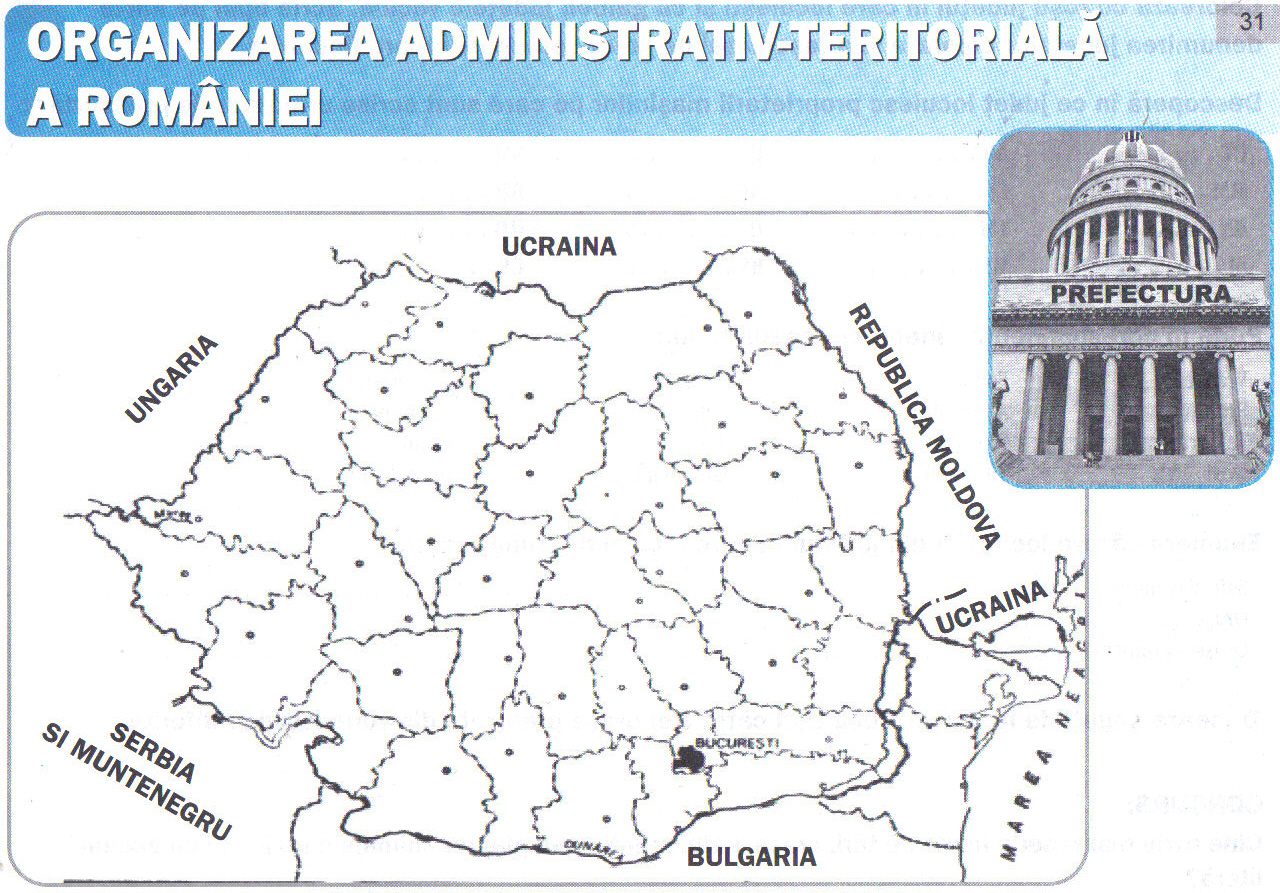 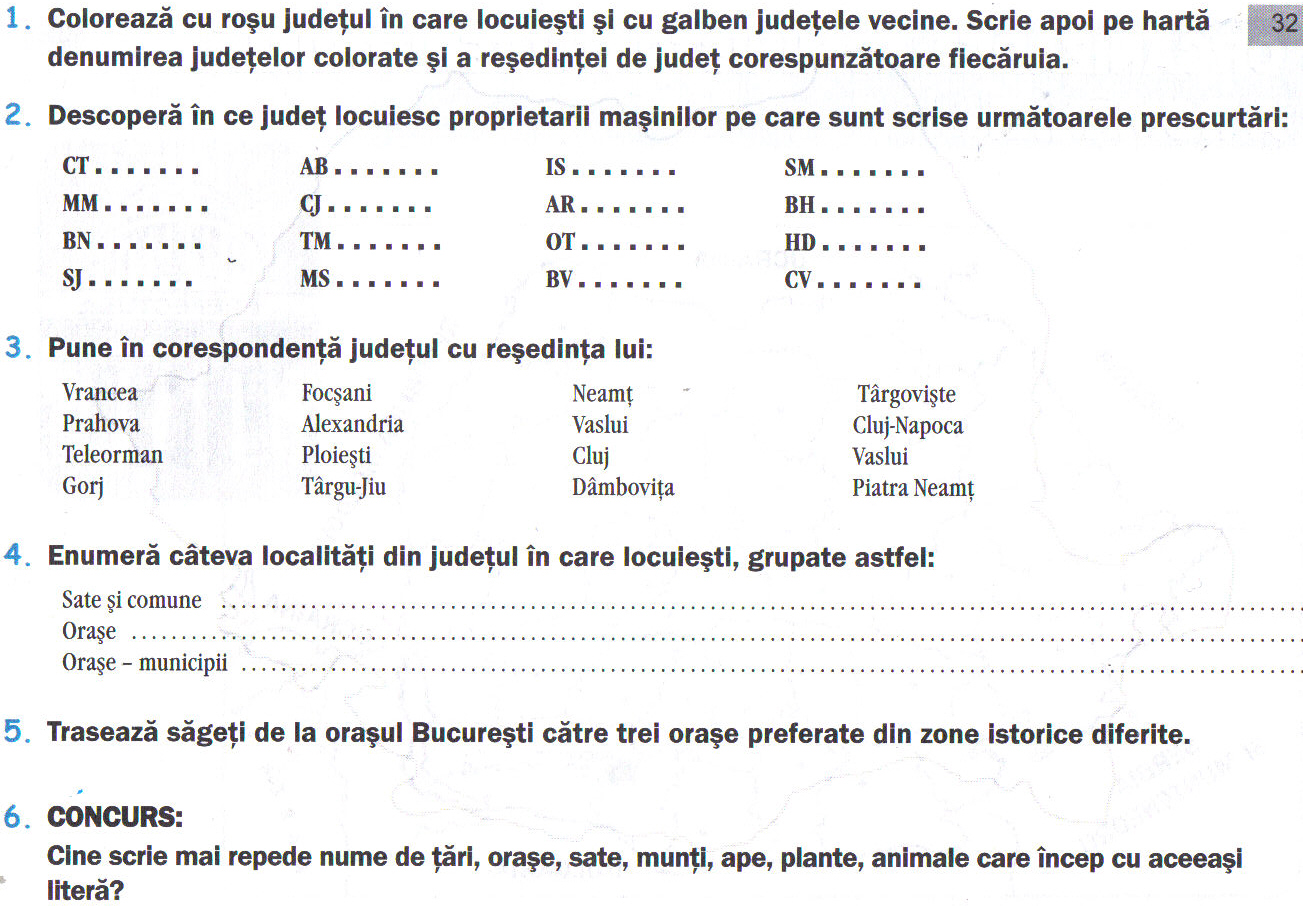 Organizarea administrativ-teritorială a RomânieiRomania este organizată în judeţe, municipii, oraşe şi comune.Există şi o împărţire pe provincii istorice. Acestea sunt : Moldova, Muntenia, Transilvania, Dobrogea, Maramureş, Crişana, Banat, Bucovina,OlteniaOranizarea pe judeţele actuale datează din 1968. Înainte existau mai multe judeţe ( vezi lectie istorie  - 71 judeţe )În prezent există 41 de  judeţe la care se adaugă Municipiul Bucureşti ( este administrat separat, nefiind judeţ )Există în Romania (conform  manualului de clasa VIII ) 320 de oraşe. Dintre acestea 103 sunt municipii. Mai există peste 2800 de comune cu aproape 13000 de sate.Municipiu este tot un oraş. Faţă de un oraş , oraşul-municipiu are o importanţă mai mare şi un rang mai mare. Judeţele sunt forme de organizare care au un teritoriu, cu localităţi şi o populaţie aferentă  De la reşedinţa judeţului se coordonează principalele activităţi.Comunele sunt forme elementare de organizare administrative teritorială care au unul sau mai multe sate.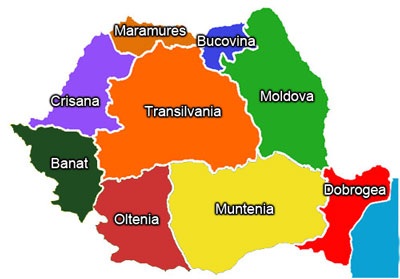 